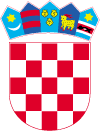 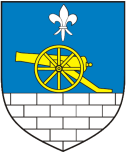            REPUBLIKA HRVATSKABJELOVARSKO – BILOGORSKA ŽUPANIJA                                                                                nacrt                     OPĆINA SIRAČ                 OPĆINSKO VIJEĆE_____________________________KLASA: 363-01/17-01/26UR.BROJ: 2111/04-01-17-1  Sirač,       08.2017.Temeljem članka 20. Zakona o komunalnom gospodarstvu (Narodne novine, broj  26/03 – pročišćeni tekst, 82/04, 110/04, 178/04, 38/09, 79/09, 153/09, 49/11, 84/11, 90/11, 144/12, 94/13, 153/13, 147/14 ), članka 13. Zakona o grobljima (Narodne novine, broj 19/98, 50/12) i članka 32. Statuta Općine Sirač (Županijski glasnik Bjelovarsko-bilogorske županije, broj 19/09, 06/10, 03/13), Općinsko vijeće Općine Sirač na svojoj 2. sjednici, održanoj dana          kolovoza 2017. godine, donijelo je C J E N I Kkomunalnih i ostalih usluga na području Općine SiračCJENIK POGREBNIH USLUGACJENIK TAKSE ZA RADOVE UREĐENJA GROBNIH MJESTA*Taksa za radove na uređenju grobnih mjesta vrijedi dvije godine od datuma izdavanja odobrenja. Nakon proteka navedenog roka ista prestaje važiti neovisno jesu li radovi izvedeni. CIJENA IZGRAĐENIH GROBNIH MJESTA I GROBNICA NA NOVOM GROBLJU U SIRAČUNAKNADA ZA ODRŽAVANJE GROBNIH MJESTA ZA GROBLJA NA PODRUČJU OPĆINE SIRAČNAKNADA ZA KORIŠTENJE DRUŠTVENIH DOMOVA, DRUGIH PROSTORA I OPREMEKorištenje prostora Hrvatskog doma omogućit će se bez naknade  sljedećim korisnicima:Sportskim udrugama sa sjedištem na području Općine SiračUdrugama građana sa sjedištem na području Općine SiračVjerskim zajednicama sa sjedištem na području Općine SiračPolitičkim strankama sa sjedištem na području Općine Sirač, osim za vrijeme izborne promidžbe                 Predsjednik:                                    ____________________                                                       (Stjepan Juraić, ing.)Redni brojVRSTA RADAJEDINICA MJEREKOLIČINACIJENA KN1.2. RAD STROJEVA I SPECIJALNIH VOZILA(uključen rad  1 radnika)Traktor s malčerom Traktor s rotokosom  Traktor s prikolicom Traktor s ralicom Rad  kosilice(obične za travu) Rad  reidera Rad s trimerom Rad s puhalnikomRad s motorkom Rad sa šišačom za živicu Creina fekalna (u cijenu je uključeno  utrošeno vrijeme 2 komunalna  radnika)RAD RADNIKARad   radnika na održavanju javnih površina, čistoće i hortikulture  (utrošeni materijal dodatno će se uračunavati u cijenu rada radnika)hhhhhhhhhh        h        h1,001,001,001,001,001,001,001,001,001,001,001,00250,00250,00200,00250,0090,00150,0090,0070,00                       90,0090,00         250,0050,00Redni brojNAZIV I VRSTA USLUGEJEDINICA MJEREKOLIČINACIJENAKN      1.Evidencija i unos podataka u grobni očevidnik i registar umrlih osobaslučaj         120,002.Otvaranje grobnice/groba za ukop (skidanje pokrovne ploče, postavljanje nosača za lijes, te naknadno zatvaranje i kitanje)slučaj1200,003.Iskop grobne rake u zemlji sa i bez ploče s naknadnim zatrpavanjem  i odvoženjem viška zemlje (ukoliko je potrebno)Grobna raka za odrasle osobeGrobna raka za djecu do 10 godinaslučajslučaj11450,00200,004.Iskop u okviru za polaganje urne s naknadnim  zatrpavanjemslučaj1300,005.Uporaba odarnice  u mrtvačnici za smještaj pokojnika prije ukopaslučaj180,006.Uporaba rashladnog uređajadan180,007.Ceremonija ispraćaja pokojnika koji sadrži preuzimanje pokojnika s odra, iznošenje pokojnika iz mrtvačnice, prijevoz kolicima do groba/grobnice, spuštanje u grobnu raku ili grobnicu, postavljanje vijenacaLijesCeremonija ispraćaja pokojnika koji sadrži preuzimanje urne s odra, te iznošenje  iz mrtvačnice, polaganje u okvir za urnu i postavljanje vijenacaUrnaslučajslučaj11300,00150,008.Prijenos križeva od mrtvačnice do groba prema osobnom zahtjevuslučaj1100,009.Skidanje i odvoz vijenaca (40 dana nakon ukopa  ili po želji stranke)        slučaj1           80,0010.Razbijanje betonske ploče na grobu (vraćanje u prvobitno stanje od strane stranke ili ovlaštenog izvođača radova po izboru stranke)        sat         1	50,00 kn         1	50,00 kn11.Zbrinjavanja posmrtnih ostataka kod ekshumacije, te prijenos iz groba u grob uključivo korištenje zaštitne opreme, dezinfekcijskih sredstava  i usluge sanitarne inspekcijeNavedene poslove prema potrebi obavljat će ovlašteni subjektiNavedene poslove prema potrebi obavljat će ovlašteni subjekti              Temeljem članak 11. Odluke o upravljanju grobljima, KLASA: 363-01/11-01-04, URBROJ: 2111/04-11-01-01, od 03.03.2011. pokop će se vršiti svim danima od mjeseca travnja do mjeseca listopada od 10,00 do 18,00 sati, a u ostalim mjesecima od 10,00 do 16,00 sati.	Za ukop neradnim danima pogrebni troškovi uvećavaju se za 50%, a za ukop radnim danom izvan radnog vremena, odnosno iza 15.00 h pogrebni troškovi uvećavaju se za 30 %.              Temeljem članak 11. Odluke o upravljanju grobljima, KLASA: 363-01/11-01-04, URBROJ: 2111/04-11-01-01, od 03.03.2011. pokop će se vršiti svim danima od mjeseca travnja do mjeseca listopada od 10,00 do 18,00 sati, a u ostalim mjesecima od 10,00 do 16,00 sati.	Za ukop neradnim danima pogrebni troškovi uvećavaju se za 50%, a za ukop radnim danom izvan radnog vremena, odnosno iza 15.00 h pogrebni troškovi uvećavaju se za 30 %.              Temeljem članak 11. Odluke o upravljanju grobljima, KLASA: 363-01/11-01-04, URBROJ: 2111/04-11-01-01, od 03.03.2011. pokop će se vršiti svim danima od mjeseca travnja do mjeseca listopada od 10,00 do 18,00 sati, a u ostalim mjesecima od 10,00 do 16,00 sati.	Za ukop neradnim danima pogrebni troškovi uvećavaju se za 50%, a za ukop radnim danom izvan radnog vremena, odnosno iza 15.00 h pogrebni troškovi uvećavaju se za 30 %.              Temeljem članak 11. Odluke o upravljanju grobljima, KLASA: 363-01/11-01-04, URBROJ: 2111/04-11-01-01, od 03.03.2011. pokop će se vršiti svim danima od mjeseca travnja do mjeseca listopada od 10,00 do 18,00 sati, a u ostalim mjesecima od 10,00 do 16,00 sati.	Za ukop neradnim danima pogrebni troškovi uvećavaju se za 50%, a za ukop radnim danom izvan radnog vremena, odnosno iza 15.00 h pogrebni troškovi uvećavaju se za 30 %.Redni brojOPISIZNOSKNTaksa za izvođenje radova  na grobljima Općine Sirač (izrada betonskog okvira, postavljanje kulira ili mramora sa  spomenikom):Za 1 grobno mjestoZa 2 grobna mjestaZa 3 grobna mjesta Za 4 grobna mjesta Za 5 grobnih mjesta Za 6 grobnih mjesta 200,00400,00500,00600,00700,00800,00RednibrojOPISJEDINICA MJEREKOLIČINAIZNOSKN    1.Nadgrobni okvir za dvije osobe (novo groblje) – grubi građevinski radovikom1Prema stvarnom  trošku izrade istog    2.Nadgrobni okvir za četiri osobe (novo groblje)  – grubi građevinski radovikom1Prema stvarnom  trošku izrade istog    3.Grobnica sa poklopcem za dvije osobe (novo groblje) – grubi građevinski radovi bez žbukanjakom1Prema stvarnom  trošku  izrade iste 4.Grobnica sa poklopcem za četiri osobe (novo groblje) – grubi građevinski radovi bez žbukanjakom1Prema stvarnom  trošku izrade iste    5.Naknada za zauzimanje  jednog grobnog mjesta na mjesnim grobljima: Sirač, Sirač baptističko i pravoslavno, Pakrani, Bijela, Donji Borki, Srednji Borki, Gornji Borki, Miljanovac, Kip i Šibovackom1500,00Redni brojOPISJEDINICA MJEREKOLIČINAIZNOSKN1.Naknada za održavanje grobljagroblje Siračgroblje Sirač baptističkogroblje Sirač pravoslavnogroblje Pakrani,groblje Bijela, groblje Donji Borki,groblje Srednji Borkigroblje Gornji Borkigroblje Miljanovacgroblje Kipgroblje Šibovac grobno mjestogrobno mjestogrobno mjestogrobno mjestogrobno mjestogrobno mjestogrobno mjestogrobno mjestogrobno mjestogrobno mjestogrobno mjesto1111111111180,0080,0080,0080,0080,0080,0080,0080,0080,0080,0080,00Redni brojMJESNI DOMJEDINICA MJEREKOLIČINAIZNOS 1.HRVATSKI DOM SIRAČKorištenje sale i kuhinjeSvadbena svečanost                                                                            Za prigodne proslaveKarmine Korištenje samo  sale (U cijeni su obračunati režijski troškovi)dandandandandan11111                                                  3.000,001.200,00800,00800,00800,002.DOM BIJELAdan1400,003.LANARAKorištenje prostora Lanare(Članovi NK Kamen  bez naknade)dan1300,004.VIJEĆNICAPolitičkim strankama za vrijeme izborne promidžbedan150,005.SVI DRUŠTVENI DOMOVI I PROSTOR PAKREPolitičkim strankama za vrijeme izborne promidžbedan        1            250,005.OGLASNI PANOPolitičkim strankama za vrijeme izborne promidžbedan110,006.Najam laptopadan1600,007.Najam projektoradan1500,008.Najam platnadan1100,00